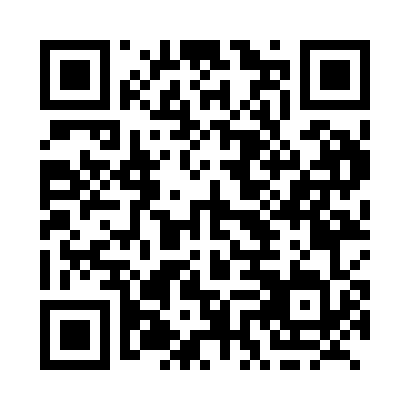 Prayer times for Whitewater, Manitoba, CanadaSat 1 Jun 2024 - Sun 30 Jun 2024High Latitude Method: Angle Based RulePrayer Calculation Method: Islamic Society of North AmericaAsar Calculation Method: HanafiPrayer times provided by https://www.salahtimes.comDateDayFajrSunriseDhuhrAsrMaghribIsha1Sat3:405:401:397:079:3911:392Sun3:395:401:397:089:3911:393Mon3:395:391:397:089:4011:404Tue3:395:381:407:099:4111:415Wed3:395:381:407:099:4211:416Thu3:395:371:407:109:4311:427Fri3:395:371:407:109:4411:428Sat3:395:371:407:119:4411:429Sun3:385:361:417:119:4511:4310Mon3:385:361:417:129:4611:4311Tue3:385:361:417:129:4611:4412Wed3:385:361:417:139:4711:4413Thu3:385:351:417:139:4711:4414Fri3:395:351:427:139:4811:4515Sat3:395:351:427:149:4811:4516Sun3:395:351:427:149:4911:4517Mon3:395:351:427:149:4911:4618Tue3:395:351:427:159:5011:4619Wed3:395:361:437:159:5011:4620Thu3:395:361:437:159:5011:4621Fri3:405:361:437:159:5011:4722Sat3:405:361:437:169:5011:4723Sun3:405:371:447:169:5011:4724Mon3:405:371:447:169:5111:4725Tue3:415:371:447:169:5111:4726Wed3:415:381:447:169:5011:4727Thu3:415:381:447:169:5011:4728Fri3:425:391:457:169:5011:4729Sat3:425:391:457:169:5011:4730Sun3:425:401:457:169:5011:47